Čistící otvor s těsněním RO 100Obsah dodávky: 1 kusSortiment: K
Typové číslo: 0092.0406Výrobce: MAICO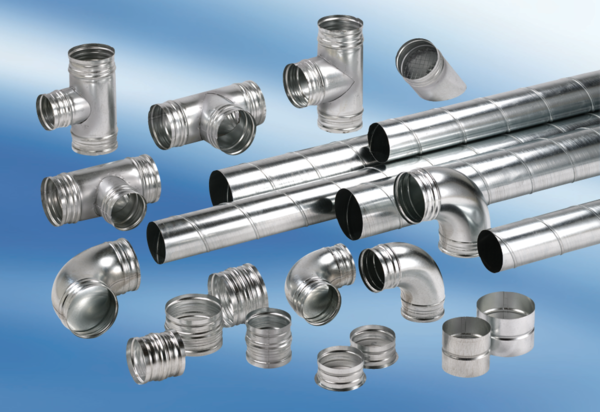 